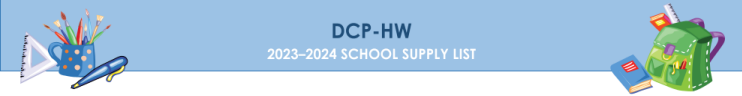 KINDERGARTEN ○ 1 pair of Fiskar scissors (Blunt-tip/Child size) ○ 2 boxes of Crayola crayons (24 counts) ○ 2 Large Crayons (fat) ○ 8 Elmer’s glue sticks ○ 2 boxes of Kleenex ○ 2 Clorox Wipes ○ 1 set of colored pencils ○ 1 box of gallon bags (Ziploc) ○ 2 composition notebooks (no spiral) ○ 1 package of Expo Markers ○ 1 package of Construction Paper ○ 1 Box of (my first pencil) ○ 4 Plastic Folders ○ 1 Box of #2 Pencils ○ 1 Watercolor ○ 1 Plastic pencil box ○ 2 rolls of paper towels ○ 1 canister Clorox Wipes ○ 1 Headphones (not Bluetooth) ○ Backpack (no wheels) GRADE 1 ○ 2 Boxes of #2 Pencils ○ 6 Elmer’s glue sticks ○ 1 pair Fiskar scissors (Blunt-tip/Child size) ○ 2 boxes of Crayola crayons (24 count) ○ 1 Box of Classic Color Markers (8 count) ○ 1 package of Construction Paper ○ 2 packages of Expo Markers ○ 2 Plastic folders (1 Red, 1 Blue) ○ 2 boxes of Kleenex ○ 2 Bottles of Hand Sanitizer ○ 2 Clorox Wipes ○ 1 Roll of Paper Towel ○ Water Bottle ○ 1 Headphones (not Bluetooth) GRADE 2 ○ 2 Boxes of #2 Pencils ○ 4 Elmer’s glue sticks ○ 1 pair Fiskar scissors (Blunt-tip/Child size) ○ 1 box of Crayola crayons (24 count) ○ 1 Box of Classic Color Markers (8 count) ○ 4 Plastic Folders (1 red, 1 blue, 1 yellow, 1 green) ○ 2 Wide Ruled Composition Notebooks ○ 2 Boxes of Kleenex Tissues ○ 2 Bottles of Hand Sanitizer ○ 2 Clorox Wipes ○ 1 Roll of Paper Towel ○ 1 ruler with centimeter and inch markings ○ 1 package of Expo Markers ○ Water Bottle ○ 1 Headphones (not Bluetooth) GRADE 3 & GRADE 4 ○ 1 pack of Expo Markers ○ 12 #2 sharpened pencils with erasers ○ 1 box of Crayola crayons (24 count) ○ 1 pack of Markers (8 count) ○ 1 pair of pointed scissors ○ 2 glue sticks ○ 1 ruler with centimeter and inch markings ○ 1 pkg. loose leaf notebook paper (wide ruled) ○ 4 plastic 2-pocket folders ○ 2 composition notebooks ○ 1 pack of highlighters ○ 1 pack of sticky notes ○ 1 Clorox Wipe ○ 1 pencil box ○ 1 roll of paper towel ○ 1 red correcting pen ○ 1 large box facial tissue ○ 1 Hand Sanitizer ○ Water Bottle ○ 1 Headphones (not Bluetooth)GRADE 5 ○ 1 box thin-tipped colored markers ○ 4 plastic 2-pocket folders ○ 1 box-colored pencils ○ 24 #2 sharpened pencils ○ 1 pack of Expo Markers ○ 1 pair scissors ○ 1 bottle of white glue ○ 1 ruler with centimeter and inch markings ○ 1 roll of paper towel ○ 1 large box of facial tissues ○ 1 pkg. loose leaf notebook paper (wide ruled) ○ 1 Clorox Wipe ○ 4 composition notebooks ○ 2 pink pearl erasers ○ 1 pack of highlighters ○ Water Bottle ○ 1 Headphones (not Bluetooth) (MIDDLE SCHOOL 6-8) ○ Reusable Water bottle ○ 1/2 inch 3-Ring Binder w/clear cover ○ 1 set/8 - count notebook dividers ○ Notebook Paper (Wide Ruled) ○ Graph paper (1 inch) ○ Pencils ○ Ink Pens (Blue or Black) ○ Ink Pens (Red or any other color) ○ Pencil Case ○ Headphones/Earbuds (Not Bluetooth) ○ 7/1- subject spiral notebooks ○ 7/ 1- subject composition notebooks ○ Dry Erase Markers ○ Fine Tip Markers ○ Colored Pencils ○ Highlighters ○ Glue Sticks ○ 6/ 2- pocket folders with brads ○ Index Cards (size: 3x5 or 4x6) ○ Student Dictionary ○ Student Thesaurus ○ 4/ Post-it Notes (size: 3x3 or 4x4) ○ Hand Sanitizer ○ Kleenex ○ Clorox Clean-Wipes ○ Lysol Spray PLEASE NOTE ● Please send supplies in on the first day of school. WISH LIST ITEMS (ALL GRADE LEVELS) ● case of bottled water ● Class snacks ○ cheese and crackers ○ graham crackers ○ animal crackers ○ fruit snacks ○ granola bars ○ pretzels